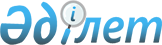 О внесении изменения в постановление акимата Южно-Казахстанской области от 25 июля 2014 года № 246 "Об утверждении Положения о государственном учреждении "Управление экономики и бюджетного планирования Южно-Казахстанской области"
					
			Утративший силу
			
			
		
					Постановление акимата Южно-Казахстанской области от 22 октября 2015 года № 334. Зарегистрировано Департаментом юстиции Южно-Казахстанской области 11 ноября 2015 года № 3424. Утратило силу постановлением акимата Южно-Казахстанской области от 16 мая 2016 года № 136      Сноска. Утратило силу постановлением акимата Южно-Казахстанской области от 16.05.2016 № 136.

      В соответствии с пунктом 2 статьи 27 Закона Республики Казахстан от 23 января 2001 года "О местном государственном управлении и самоуправлении в Республике Казахстан", подпунктом 7) статьи 17 Законом Республики Казахстан от 1 марта 2011 года "О государственном имуществе" и Указом Президента Республики Казахстан от 29 октября 2012 года "Об утверждении Типового положения государственного органа Республики Казахстан", акимат Южно-Казахстанской области ПОСТАНОВЛЯЕТ:

      1. Внести в постановление акимата Южно-Казахстанской области от 25 июля 2014 года № 246 "Об утверждении Положения о государственном учреждении "Управление экономики и бюджетного планирования Южно-Казахстанской области" (зарегистрировано в Реестре государственной регистрации нормативных правовых актов за № 2770, опубликовано 21 августа 2014 года в газете "Южный Казахстан") следующее изменение:

      в главе "1. Общие положения":

      пункт 9 изложить в следующей редакции:

      "9. Местонахождение юридического лица: Республика Казахстан, Южно-Казахстанская область, город Шымкент, Каратауский район, жилой массив Нурсат, проспект Астана, строение 10, почтовый индекс 160023.".

      2. Государственному учреждению "Аппарат Акима Южно-Казахстанской области" в порядке, установленном законодательными актами Республики Казахстан, обеспечить:

      1) направление настоящего постановления на официальное опубликование в периодических печатных изданиях, распространяемых на территории Южно-Казахстанской области и информационно-правовой системе "Әділет";

      2) размещение настоящего постановления на интернет-ресурсе акимата Южно-Казахстанской области.

      3. Признать утратившим силу постановление акимата Южно-Казахстанской области от 1 июня 2015 года № 161 "О внесении дополнения в постановление акимата Южно-Казахстанской области от 25 июля 2014 года № 246 "Об утверждении Положения о государственном учреждении "Управление экономики и бюджетного планирования Южно-Казахстанской области" (зарегистрировано в Реестре государственной регистрации нормативных правовых актов за № 3200, опубликовано 10 июня 2015 года в газете "Южный Казахстан").

      4. Настоящее постановление вводится в действие по истечении десяти календарных дней после дня его первого официального опубликования.

      5. Контроль за исполнением настоящего постановления возложить на заместителя акима области Садыра Е.А.


					© 2012. РГП на ПХВ «Институт законодательства и правовой информации Республики Казахстан» Министерства юстиции Республики Казахстан
				
      Аким области

Б.Атамкулов

      Сатыбалды Д.

      Жилкишиев Б.

      Айтаханов Е.

      Каныбеков С.

      Садыр Е.

      Туякбаев С.

      Абдуллаев А.
